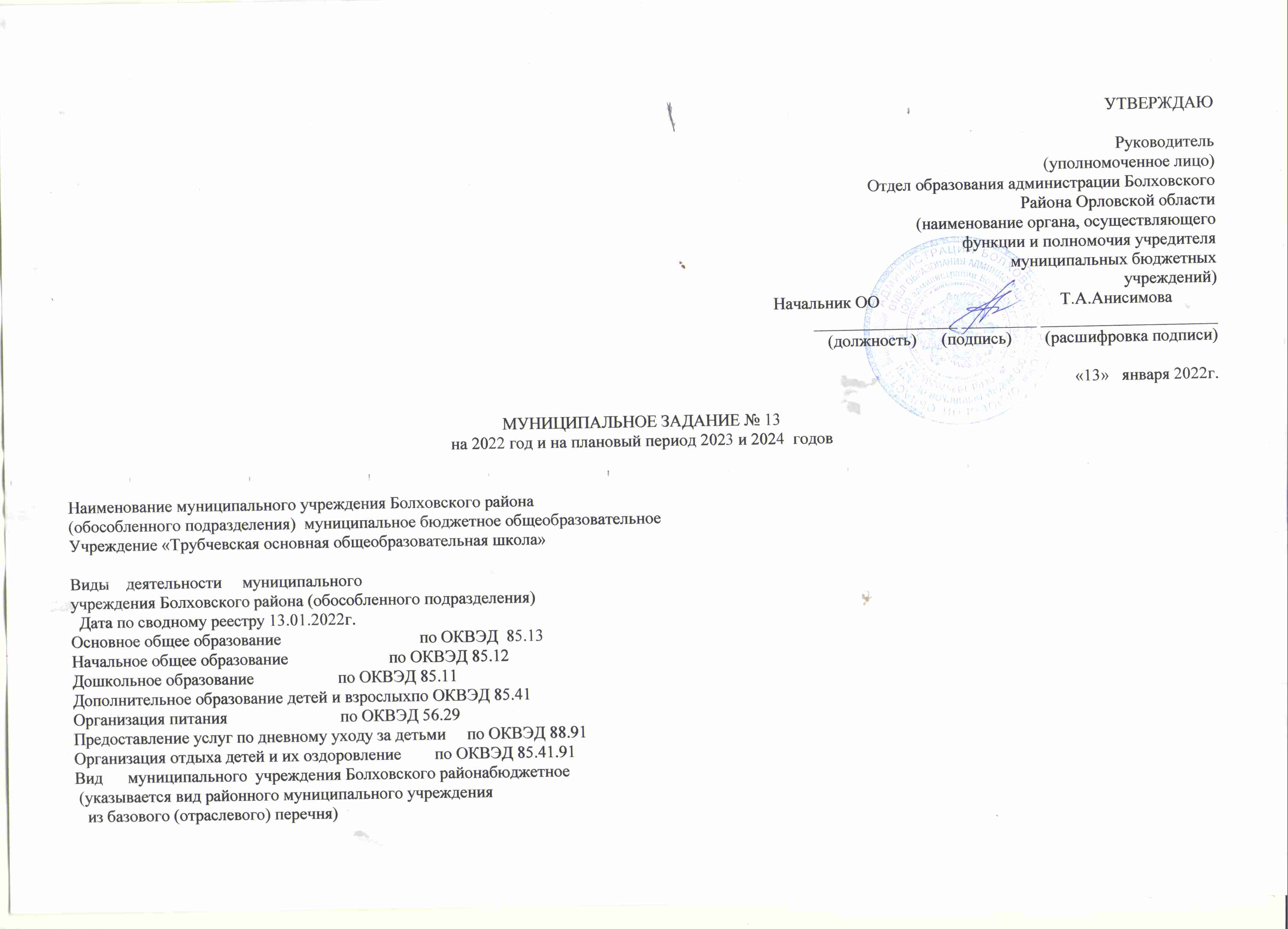 Часть 1. Сведения об оказываемых муниципальных услугах1                        Раздел 11. Наименование муниципальной услуги.Уникальный   номерпо  базовому   (отраслевому) перечню11.787.0Реализацияосновных общеобразовательных программ начальногообщего образования2. Категории потребителей муниципальной услуги          физические лица перечню3.  Показатели,  характеризующие  объем  и  (или)  качество муниципальной услуги:3.1. Показатели, характеризующие качество муниципальной услуги2:Допустимые  (возможные)  отклонения  от  установленных показателей качествамуниципальной   услуги,   в   пределах  которых  муниципальное  заданиесчитается выполненным (процентов) 7%3.2. Показатели, характеризующие объем ( содержание )  муниципальной услуги:Допустимые  (возможные)  отклонения  от  установленных  показателей  объемамуниципальной   услуги,   в   пределах  которых  муниципальное  заданиесчитается выполненным (процентов) 7%4.Нормативные правовые акты, устанавливающие размер платы (цену, тариф) либо порядок ее (его) установления:Муниципальная услуга оказывается бесплатно5. Порядок оказания муниципальной услуги:5.1. Нормативные правовые акты, регулирующие порядок оказания муниципальной услуги• Конституция Российской Федерации, принятая всенародным голосованием 12.12.1993г. с изменениями, одобренными в ходе общероссийского голосования 1 июля 2020 года• Федеральный Закон Российской Федерации от 29 декабря 2012 г. № 273-ФЗ «Об образовании в Российской Федерации» (с изменениями и дополнениями);• Федеральный закон от 24.07.1998г. № 124-ФЗ "Об основных гарантиях прав ребенка в Российской Федерации" (в ред. Федерального закона от 21.12.2004г. № 170-ФЗ) (с изменениями и дополнениями);• Федеральный закон от 24.06.1999г. № 120-ФЗ "Об основах системы профилактики безнадзорности и правонарушений несовершеннолетних" (с изменениями и дополнениями);• Федеральный закон от 06.10.2003г. № 131-ФЗ "Об общих принципах организации местного самоуправления в РФ" (в ред. Федерального закона от 02.03.2007г. №24-ФЗ);• Приказ Министерства просвещения РФ от 2 сентября 2020 г. № 458 "Об утверждении Порядка приема на обучение по образовательным программам начального общего, основного общего и среднего общего образования"• Приказ Министерства образования и науки РФ от 30.08.2013г. № 1015 "Об утверждении порядка организации и осуществления образовательной деятельности по основным общеобразовательным программам– образовательным программам начального общего, основного общего и среднего общего образования» (с изменениями и дополнениями);• Приказ Министерства образования и науки РФ от 06.10.2009г. № 373 "Об утверждении и введении в действие федерального государственного образовательного стандарта начального общего образования" (с изменениями и дополнениями);    Раздел 2  1. Наименование муниципальной услуги:  Реализация                                                                                            Уникальный  номер по базовому (отраслевому) перечнюосновных общеобразовательных программ основного                                                                    общего образования                                                                                                                               34.Д39.02. Категории потребителей муниципальной услуги                                                                                        физические лица                                                                                                     3.  Показатели,  характеризующие  объем  и  (или)  качество муниципальной услуги:3.1. Показатели, характеризующие качество муниципальной услуги:3.2. Показатели, характеризующие объем ( содержание )  муниципальной услуги:Допустимые  (возможные)  отклонения  от  установленных  показателей  объемамуниципальной   услуги,   в   пределах  которых  муниципальное  заданиесчитается выполненным (процентов) 7%                4.Нормативные правовые акты, устанавливающие размер платы (цену, тариф) либо порядок ее (его) установления:Муниципальная услуга оказывается бесплатно5. Порядок оказания муниципальной услуги:5.1. Нормативные правовые акты, регулирующие порядок оказания муниципальной услуги• Конституция Российской Федерации, принятая всенародным голосованием 12.12.1993г. с изменениями, одобренными в ходе общероссийского голосования 1 июля 2020 года)• Федеральный Закон Российской Федерации от 29 декабря 2012 г. № 273-ФЗ «Об образовании в Российской Федерации» (с изменениями и дополнениями);• Федеральный закон от 24.07.1998г. № 124-ФЗ "Об основных гарантиях прав ребенка в Российской Федерации" (в ред. Федерального закона от 21.12.2004г. № 170-ФЗ) (с изменениями и дополнениями);• Федеральный закон от 24.06.1999г. № 120-ФЗ "Об основах системы профилактики безнадзорности и правонарушений несовершеннолетних" (с изменениями и дополнениями);• Федеральный закон от 06.10.2003г. № 131-ФЗ "Об общих принципах организации местного самоуправления в РФ" (в ред. Федерального закона от 02.03.2007г. №24-ФЗ);• Приказ Министерства просвещения РФ от 2 сентября 2020 г. № 458 "Об утверждении Порядка приема на обучение по образовательным программам начального общего, основного общего и среднего общего образования"• Приказ Министерства образования и науки РФ от 30.08.2013г. № 1015 "Об утверждении порядка организации и осуществления образовательной деятельности по основным общеобразовательным программам– образовательным программам начального общего, основного общего и среднего общего образования» (с изменениями и дополнениями);• Приказ Министерства образования и науки РФ от 06.10.2009г. № 373 "Об утверждении и введении в действие федерального государственного образовательного стандарта начального общего образования" (с изменениями и дополнениями);Раздел 3  1. Наименование муниципальной услуги:Реализация  адаптированных  программ                                                                           Уникальный  номер по базовому (отраслевому) перечнюосновного общего образования.                                                                                                                                                   34..Д39.02. Категории потребителей муниципальной услуги                                                                                        физические лица                                                                                                     3.  Показатели,  характеризующие  объем  и  (или)  качество муниципальной услуги:3.1. Показатели, характеризующие качество муниципальной услуги:3.2. Показатели, характеризующие объем ( содержание )  муниципальной услуги:Допустимые  (возможные)  отклонения  от  установленных  показателей  объемамуниципальной   услуги,   в   пределах  которых  муниципальное  заданиесчитается выполненным (процентов) 7%                    4.Нормативные правовые акты, устанавливающие размер платы (цену, тариф) либо порядок ее (его) установления:Муниципальная услуга оказывается бесплатно5. Порядок оказания муниципальной услуги:5.1. Нормативные правовые акты, регулирующие порядок оказания муниципальной услуги• Конституция Российской Федерации, принятая всенародным голосованием 12.12.1993г. с изменениями, одобренными в ходе общероссийского голосования 1 июля 2020 года;• Федеральный Закон Российской Федерации от 29 декабря 2012 г. № 273-ФЗ «Об образовании в Российской Федерации» (с изменениями и дополнениями);• Федеральный закон от 24.07.1998г. № 124-ФЗ "Об основных гарантиях прав ребенка в Российской Федерации" (в ред. Федерального закона от 21.12.2004г. № 170-ФЗ) (с изменениями и дополнениями);• Федеральный закон от 24.06.1999г. № 120-ФЗ "Об основах системы профилактики безнадзорности и правонарушений несовершеннолетних" (с изменениями и дополнениями);• Федеральный закон от 06.10.2003г. № 131-ФЗ "Об общих принципах организации местного самоуправления в РФ" (в ред. Федерального закона от 02.03.2007г. №24-ФЗ);• Приказ Министерства просвещения РФ от 2 сентября 2020 г. № 458 "Об утверждении Порядка приема на обучение по образовательным программам начального общего, основного общего и среднего общего образования"• Приказ Министерства образования и науки РФ от 30.08.2013г. № 1015 "Об утверждении порядка организации и осуществления образовательной деятельности по основным общеобразовательным программам– образовательным программам начального общего, основного общего и среднего общего образования» (с изменениями и дополнениями);• Приказ Министерства образования и науки РФ от 06.10.2009г. № 373 "Об утверждении и введении в действие федерального государственного образовательного стандарта начального общего образования" (с изменениями и дополнениями); Раздел  43.1. Показатели, характеризующие качество муниципальной услуги:*- значение показателя качества муниципальной услуги может быть указано: «да» или «нет»3.2. Показатели, характеризующие объем муниципальной услуги:4.Нормативные правовые акты, устанавливающие размер платы (цену, тариф) либо порядок ее (его) установления:Муниципальная услуга оказывается бесплатно5. Порядок оказания муниципальной услуги:5.1. Нормативные правовые акты, регулирующие порядок оказания муниципальной услуги• Конституция Российской Федерации, принятая всенародным голосованием 12.12.1993г. с изменениями, одобренными в ходе общероссийского голосования 1 июля 2020 года);• Федеральный Закон Российской Федерации от 29 декабря 2012 г. № 273-ФЗ «Об образовании в Российской Федерации» (с изменениями и дополнениями);• Федеральный закон от 24.07.1998г. № 124-ФЗ "Об основных гарантиях прав ребенка в Российской Федерации" (в ред. Федерального закона от 21.12.2004г. № 170-ФЗ) (с изменениями и дополнениями);• Федеральный закон от 24.06.1999г. № 120-ФЗ "Об основах системы профилактики безнадзорности и правонарушений несовершеннолетних" (с изменениями и дополнениями);• Федеральный закон от 06.10.2003г. № 131-ФЗ "Об общих принципах организации местного самоуправления в РФ" (в ред. Федерального закона от 02.03.2007г. №24-ФЗ);Приказ Министерства просвещения РФ от 15 мая 2020 г. № 236 "Об утверждении Порядка приема на обучение по образовательным программам  дошкольного образования»• Приказ Министерства образования и науки РФ от 30.08.2013г. № 1015 "Об утверждении порядка организации и осуществления образовательной деятельности по основным общеобразовательным программам– образовательным программам начального общего, основного общего и среднего общего образования» (с изменениями и дополнениями);• Приказ Министерства образования и науки РФ от 06.10.2009г. № 373 "Об утверждении и введении в действие федерального государственного образовательного стандарта начального общего образования" (с изменениями и дополнениями);Раздел 5.3.1. Показатели, характеризующие качество муниципальной услуги:*- значение показателя качества муниципальной услуги может быть указано: «да» или «нет»3.2. Показатели, характеризующие объем муниципальной услуги:4.Нормативные правовые акты, устанавливающие размер платы (цену, тариф) либо порядок ее (его) установления:Муниципальная услуга оказывается бесплатно5. Порядок оказания муниципальной услуги:5.1. Нормативные правовые акты, регулирующие порядок оказания муниципальной услуги• Конституция Российской Федерации, принятая всенародным голосованием 12.12.1993г. с изменениями, одобренными в ходе общероссийского голосования 1 июля 2020 года)• Федеральный Закон Российской Федерации от 29 декабря 2012 г. № 273-ФЗ «Об образовании в Российской Федерации» (с изменениями и дополнениями);• Федеральный закон от 24.07.1998г. № 124-ФЗ "Об основных гарантиях прав ребенка в Российской Федерации" (в ред. Федерального закона от 21.12.2004г. № 170-ФЗ) (с изменениями и дополнениями);• Федеральный закон от 24.06.1999г. № 120-ФЗ "Об основах системы профилактики безнадзорности и правонарушений несовершеннолетних" (с изменениями и дополнениями);• Федеральный закон от 06.10.2003г. № 131-ФЗ "Об общих принципах организации местного самоуправления в РФ" (в ред. Федерального закона от 02.03.2007г. №24-ФЗ);• Приказ Министерства просвещения РФ от 15 мая 2020 г. № 236 "Об утверждении Порядка приема на обучение по образовательным программам  дошкольного образования»• Приказ Министерства образования и науки РФ от 30.08.2013г. № 1015 "Об утверждении порядка организации и осуществления образовательной деятельности по основным общеобразовательным программам– образовательным программам начального общего, основного общего и среднего общего образования» (с изменениями и дополнениями);• Приказ Министерства образования и науки РФ от 06.10.2009г. № 373 "Об утверждении и введении в действие федерального государственного образовательного стандарта начального общего образования" (с изменениями и дополнениями);Раздел 63.1. Показатели, характеризующие качество муниципальной услуги:*- значение показателя качества муниципальной услуги может быть указано: «да» или «нет»3.2. Показатели, характеризующие объем муниципальной услуги:4.Нормативные правовые акты, устанавливающие размер платы (цену, тариф) либо порядок ее (его) установления:Муниципальная услуга оказывается бесплатно5. Порядок оказания муниципальной услуги:5.1. Нормативные правовые акты, регулирующие порядок оказания муниципальной услуги• Конституция Российской Федерации, принятая всенародным голосованием 12.12.1993г. (с изменениями, одобренными в ходе общероссийского голосования 1 июля 2020 года);• Федеральный Закон Российской Федерации от 29 декабря 2012 г. № 273-ФЗ «Об образовании в Российской Федерации» (с изменениями и дополнениями);• Федеральный закон от 24.07.1998г. № 124-ФЗ "Об основных гарантиях прав ребенка в Российской Федерации" (в ред. Федерального закона от 21.12.2004г. № 170-ФЗ) (с изменениями и дополнениями);• Федеральный закон от 24.06.1999г. № 120-ФЗ "Об основах системы профилактики безнадзорности и правонарушений несовершеннолетних" (с изменениями и дополнениями);• Федеральный закон от 06.10.2003г. № 131-ФЗ "Об общих принципах организации местного самоуправления в РФ" (в ред. Федерального закона от 02.03.2007г. №24-ФЗ);• Приказ Министерства просвещения РФ от 15 мая 2020 г. № 236 "Об утверждении Порядка приема на обучение по образовательным программам  дошкольного образования»• Приказ Министерства образования и науки РФ от 30.08.2013г. № 1015 "Об утверждении порядка организации и осуществления образовательной деятельности по основным общеобразовательным программам– образовательным программам начального общего, основного общего и среднего общего образования» (с изменениями и дополнениями);• Приказ Министерства образования и науки РФ от 06.10.2009г. № 373 "Об утверждении и введении в действие федерального государственного образовательного стандарта начального общего образования" (с изменениями и дополнениями);Раздел 71.Наименование муниципальной услуги  Организация   отдыха  детей и молодежи                                                              Уникальный  номер по   базовому(отраслевому) перечню2. Категории потребителей муниципальной услуги                                                                                10.028.0   физические лица   перечню3.  Показатели,  характеризующие  объем  и  (или)  качество муниципальной услуги:3.1. Показатели, характеризующие качество муниципальной услуги2:Допустимые  (возможные)  отклонения  от  установленных показателей качествамуниципальной   услуги,   в   пределах  которых  муниципальное  заданиесчитается выполненным (процентов) 7%   3.2. Показатели, характеризующие объем ( содержание) муниципальной услуги:Допустимые  (возможные)  отклонения  от  установленных  показателей  объемамуниципальной   услуги,   в   пределах  которых  муниципальное  заданиесчитается выполненным (процентов) 7%Раздел 81.Наименование муниципальной услуги:Организация   питания.                                                                                                      Уникальный      номер по базовому (отраслевому)перечню34.Д07.02. Категории потребителей муниципальной услуги                                                                  физические лица                                                                       3.  Показатели,  характеризующие  объем  и  (или)  качество муниципальной услуги:3.1. Показатели, характеризующие качество муниципальной услуги2:Допустимые  (возможные)  отклонения  от  установленных показателей качествамуниципальной   услуги,   в   пределах  которых  муниципальное  заданиесчитается выполненным (процентов) 7%   3.2. Показатели, характеризующие объем ( содержание) муниципальной услуги: Порядок оказания муниципальной  услуги :Нормативно-правовые акты регулирующие порядок оказания муниципальной  услуги : Допустимые  (возможные)  отклонения  от  установленных  показателей  объемамуниципальной   услуги,   в   пределах  которых  муниципальное  заданиесчитается выполненным (процентов) 7%  4.Порядок оказания муниципальной  услуги :4.1.Нормативно-правовые акты регулирующие порядок оказания муниципальной  услуги : Допустимые  (возможные)  отклонения  от  установленных  показателей  объема муниципальной   услуги,   в   пределах  которых  муниципальное  задание считается выполненным (процентов)7%  5. Порядок оказания муниципальной услуги5.1. Нормативные    правовые   акты,   регулирующие   порядок   оказанияМуниципальной услуги:   Федеральный закон «Об образовании в Российской Федерации» № 273-ФЗ от 29.12.2012.г.САНПИН № 28 от 28.09.2020 г.  (наименование, номер и дата нормативного правового акта)5.2.  Порядок  информирования  потенциальных  потребителей  муниципальной услуги:Раздел 91.Наименование муниципальной услуги  Реализация                                                                    Уникальный номер по                       дополнительных  общеобразовательных  общеразвивающих программ                               базовому отраслевому перечню       2. Категории потребителей муниципальной услуги: Физические лица3.  Показатели,  характеризующие  объем  и  (или)  качество муниципальной услуги:3.1. Показатели, характеризующие качество муниципальной услуги2:             Допустимые  (возможные)  отклонения  от  установленных показателей качества муниципальной   услуги,   в   пределах  которых  муниципальное  задание считается выполненным (процентов) 7%   3.2. Показатели, характеризующие объем (содержание) муниципальной услуги:4.Нормативные правовые акты, устанавливающие размер платы (цену, тариф) либо порядок ее (его) установления:Муниципальная услуга оказывается бесплатно5. Порядок оказания муниципальной услуги:5.1. Нормативные правовые акты, регулирующие порядок оказания муниципальной услуги• Конституция Российской Федерации, принятая всенародным голосованием 12.12.1993г. (с изменениями, одобренными в ходе общероссийского голосования 1 июля 2020 года)• Федеральный Закон Российской Федерации от 29 декабря 2012 г. № 273-ФЗ «Об образовании в Российской Федерации» (с изменениями и дополнениями);• Федеральный закон от 24.07.1998г. № 124-ФЗ "Об основных гарантиях прав ребенка в Российской Федерации" (в ред. Федерального закона от 21.12.2004г. № 170-ФЗ) (с изменениями и дополнениями);• Федеральный закон от 24.06.1999г. № 120-ФЗ "Об основах системы профилактики безнадзорности и правонарушений несовершеннолетних" (с изменениями и дополнениями);• Федеральный закон от 06.10.2003г. № 131-ФЗ "Об общих принципах организации местного самоуправления в РФ" (в ред. Федерального закона от 02.03.2007г. №24-ФЗ);• Приказ Министерства просвещения РФ от 2 сентября 2020 г. № 458 "Об утверждении Порядка приема на обучение по образовательным программам начального общего, основного общего и среднего общего образования"• Приказ Министерства образования и науки РФ от 30.08.2013г. № 1015 "Об утверждении порядка организации и осуществления образовательной деятельности по основным общеобразовательным программам– образовательным программам начального общего, основного общего и среднего общего образования» (с изменениями и дополнениями);• Приказ Министерства образования и науки РФ от 06.10.2009г. № 373 "Об утверждении и введении в действие федерального государственного образовательного стандарта начального общего образования" (с изменениями и дополнениями);  Часть 2. Сведения о выполняемых работах3     Раздел  11. Наименование работы  Формирование финансовой Уникальный          (бухгалтерской) отчетности бюджетных и автономных номер по         учреждений базовому         2. Категории потребителей работы Физические лица   (отраслевому)                  перечню3. Показатели, характеризующие объем и (или) качество работы:3.1. Показатели, характеризующие качество работы:Допустимые  (возможные)  отклонения  от  установленных показателей качестваработы,  в  пределах  которых муниципальное задание считается выполненным (процентов)  7%3.2. Показатели, характеризующие объем (содержание ) работы:Допустимые  (возможные)  отклонения  от  установленных  показателей  объемаработы,  в  пределах  которых муниципальное задание считается выполненным (процентов)            Часть 3. Прочие сведения о муниципальном задании51. Основания для досрочного прекращения выполнения муниципального задания:___________________________________________________________________________2.  Иная  информация,  необходимая для выполнения (контроля за выполнением)муниципального задания: _______________________________________________________________________________________________________________________________3. Порядок контроля за выполнением муниципального задания:4. Требования к отчетности о выполнении муниципального задания:4.1.  Периодичность  представления  отчетов  о  выполнении муниципальногозадания год4.2. Сроки представления отчетов о выполнении муниципального задания  1 раз в год4.3. Иные требования к отчетности о выполнении муниципального задания  предварительный отчет5. Иные показатели, связанные с выполнением муниципального задания6: ____________-  муниципальное задание формируется на срок до одного года в случае утверждения бюджета района на очередной финансовый год и    на срок до 3 лет в случае утверждения бюджета района на очередной финансовый год и на плановый  период.-  формируется при условии муниципального задания на оказание услуги ( услуг) и работы ( работ) и содержит  требования    к оказанию муниципальной услуги ( услуг) раздельно по каждой из муниципальных  услуг с указанием  порядкового номера раздела-  заполняется при  установлении показателей, характеризующих качество муниципальной  услуги, в ведомственном  перечне   муниципальных услуг и работ, оказываемых муниципальными учреждениями  района.-  формируется при установлении муниципального задания на оказание муниципальной  услуги (услуг) и работы ( работ) и содержит   требования к выполнению работы ( работ) раздельно по каждой  из работ с указанием порядкового номера раздела.-  заполняется при установлении показателей, характеризующих качество работы, в ведомственном перечне муниципальных услуг и   работ, оказываемых и выполняемых  муниципальными учреждениями  района.-  заполняется в целом по муниципальному  заданию,-  в числе иных  показателей может быть  указано допустимое (возможное) отклонение от выполнения муниципального  задания , в   пределах  которого оно считается выполненным, при принятии органом, осуществляющим функции и полномочия учредителя     бюджетных и автономных учреждений, решения об установлении общего допустимого ( возможного) отклонения от выполнения   муниципального задания, в пределах которого оно считается выполненным ( в процентах). В этом  случае допустимые (возможные)   отклонения, предусмотренные в подпунктах 3.1 и 3.2 настоящего муниципального задания, не заполняются.Уникаль-ный номер реестро-вой записиПоказатель, характеризующий содержание муниципальной услугиПоказатель, характеризующий содержание муниципальной услугиПоказатель, характеризующий содержание муниципальной услугиПоказатель, характеризующий условия (формы) оказания муниципальной услугиПоказатель, характеризующий условия (формы) оказания муниципальной услугиПоказатель качества муниципальной услугиПоказатель качества муниципальной услугиПоказатель качества муниципальной услугиЗначение показателя качества муниципальной услугиЗначение показателя качества муниципальной услугиЗначение показателя качества муниципальной услугиУникаль-ный номер реестро-вой записиПоказатель, характеризующий содержание муниципальной услугиПоказатель, характеризующий содержание муниципальной услугиПоказатель, характеризующий содержание муниципальной услугиПоказатель, характеризующий условия (формы) оказания муниципальной услугиПоказатель, характеризующий условия (формы) оказания муниципальной услугинаименова-ние показателяединица измерения по ОКЕИединица измерения по ОКЕИ2022 год (очеред-ной финансо-вый год)2023год (1-й год планово- го периода)2024 год (2-й год планово- го периода)Уникаль-ный номер реестро-вой записи_______(наиме-нование показа-теля)_______(наиме-нование показа-теля)________(наиме-нование показа-теля)________(наиме-нование показа-теля)_______(наиме-нование показа-теля)наименова-ние показателянаимено-ваниекод123456789101112801012О.99.0.БА81АЭ92001Укомплектованность кадрамиОчнаяУровень удовлетворенности родителей (законных представителей) качеством образованияочная-Уровень освоения обучающимися основной общеобразовательной программы начального общего образования по  завершения первой ступени общего образованияпроцент744100100100Полнота реализации основной общеобразовательной программы начального общего образованияпроцент744100100100Уровень соответствия учебного плана общеобразовательного учреждения требованиям федерального базисного учебного планапроцент744100100100Доля родителей ( законных представителей) удовлетворенных условиями и качеством предоставляемой услугипроцент744100100100Доля своевременно устраненных общеобразовательным учреждением нарушений, выявленных в результате проверок органами исполнительной власти субьектов Российской Федерации, осуществляющими функции по контролю и надзору в сфере  образованияпроцент744100100100Уникаль-ный номер реестро-вой записиПоказатель, характеризующий содержание муниципальной услугиПоказатель, характеризующий содержание муниципальной услугиПоказатель, характеризующий содержание муниципальной услугиПоказатель, характеризующий условия (формы) оказания муниципальной услугиПоказатель, характеризующий условия (формы) оказания муниципальной услугиПоказатель объема муниципальной услугиПоказатель объема муниципальной услугиПоказатель объема муниципальной услугиЗначениепоказателя объема муниципальной услугиЗначениепоказателя объема муниципальной услугиЗначениепоказателя объема муниципальной услугиСреднегодовой размер платы (цена, тариф)Среднегодовой размер платы (цена, тариф)Среднегодовой размер платы (цена, тариф)Уникаль-ный номер реестро-вой записиПоказатель, характеризующий содержание муниципальной услугиПоказатель, характеризующий содержание муниципальной услугиПоказатель, характеризующий содержание муниципальной услугиПоказатель, характеризующий условия (формы) оказания муниципальной услугиПоказатель, характеризующий условия (формы) оказания муниципальной услугинаиме-нова-ние показа-теляединица измерения по ОКЕИединица измерения по ОКЕИ2022 год (оче-редной финан-совый год)2023год   (1-й год плано-вого перио-да)2024год   (2-й год плано-вого перио-да)2022год (оче-редной финан-совый год)2023 год   (1-й год плано-вого перио-да)2024 год   (2-й год плано-вого перио-да)Уникаль-ный номер реестро-вой записи________(наиме-нование показа-теля)_______(наиме-нование показа-теля)_______(наиме-нование показа-теля)_______(наиме-нование показа-теля)_______(наиме-нование показа-    теля)наиме-нова-ние показа-телянаиме-нованиекод2022 год (оче-редной финан-совый год)2023год   (1-й год плано-вого перио-да)2024год   (2-й год плано-вого перио-да)2022год (оче-редной финан-совый год)2023 год   (1-й год плано-вого перио-да)2024 год   (2-й год плано-вого перио-да)123456789101112131415801012О.99.0.БА81АЭ92001Обучающиеся за исключением обучающихся с ограниченными возможностями здоровья (ОВЗ) и детей инвалидовочнаяОбучающиеся за исключением обучающихся с ограниченным и возможностями здоровья (ОВЗ)человек792688000Нормативный правовой актНормативный правовой актНормативный правовой актНормативный правовой актНормативный правовой актвидпринявший органдатаномернаименование12345Способ информированияСостав размещаемой (доводимой) информацииЧастота обновления информации123Информационный стенд общеобразовательного учрежденияВ соответствии со статьей 29 Федерального закона от 29.12.2012 № 273 – ФЗ «Об образовании в Российской Федерации» и Постановления Правительства Российской Федерации от 10.07.2013г. № 582 «Об утверждении Правил размещения на официальном сайте образовательной организации в информационно-телекоммуникационной сети «Интернет» и обновления информации об образовательной организации»Информация и документы обновляются в течение десяти рабочих дней со дня их создания, получения или внесения в них соответствующих измененийОфициальный сайт общеобразовательного учреждения в сети ИнтернетВ соответствии со статьей 29 Федерального закона от 29.12.2012 № 273 – ФЗ «Об образовании в Российской Федерации» и Постановления Правительства Российской Федерацииот 10.07.2013г. № 582 «Об утверждении Правил размещения на официальном сайте образовательной организации в информационно-телекоммуникационной сети «Интернет» и обновления информации об образовательной организации»Информация и документы обновляются в течение десяти рабочих дней со дня их создания, получения или внесения в них соответствующих измененийУникаль-ный номер реестро-вой записиПоказатель, характеризующий содержание муниципальной услугиПоказатель, характеризующий содержание муниципальной услугиПоказатель, характеризующий содержание муниципальной услугиПоказатель, характеризующий условия (формы) оказания муниципальной услугиПоказатель, характеризующий условия (формы) оказания муниципальной услугиПоказатель качества муниципальной услугиПоказатель качества муниципальной услугиПоказатель качества муниципальной услугиЗначение показателя качества муниципальной услугиЗначение показателя качества муниципальной услугиЗначение показателя качества муниципальной услугиУникаль-ный номер реестро-вой записиПоказатель, характеризующий содержание муниципальной услугиПоказатель, характеризующий содержание муниципальной услугиПоказатель, характеризующий содержание муниципальной услугиПоказатель, характеризующий условия (формы) оказания муниципальной услугиПоказатель, характеризующий условия (формы) оказания муниципальной услугинаименова-ние показателяединица измерения по ОКЕИединица измерения по ОКЕИ2022 год (очеред-ной финансо-вый год)2023год (1-й год планово- го периода)2024 год (2-й год планово- го периода)Уникаль-ный номер реестро-вой записи_______(наиме-нование показа-теля)_______(наиме-нование показа-теля)________(наиме-нование показа-теля)________(наиме-нование показа-теля)_______(наиме-нование показа-теля)наименова-ние показателянаимено-ваниекод123456789101112802111О.99.0.БА96АЮ58001Обучающиеся за исключением обучающихся с ограниченными возможностями здоровья (ОВЗ) и детей инвалидовУкомплектованность кадрамиОчнаяУровень удовлетворенности родителей (законных представителей) качеством образования802111О.99.0.БА96АЮ58001Обучающиеся за исключением обучающихся с ограниченными возможностями здоровья (ОВЗ) и детей инвалидовУкомплектованность кадрамиОчнаяУровень удовлетворенности родителей (законных представителей) качеством образованияУровень освоения обучающимися основной общеобразовательной программы основного общего образования по  завершения второй ступени общего образованияпроцент744100100100Полнота реализации основной общеобразовательной программы основного общего образованияпроцент744	100100100Уровень соответствия учебного плана общеобразовательного учреждения требованиям федерального базисного учебного планапроцент744100100100Доля родителей ( законных представителей) удовлетворенных условиями и качеством предоставляемой услугипроцент74498,9100100Доля своевременно устраненных общеобразовательным учреждением нарушений, выявленных в результате проверок органами исполнительной власти субьектов Российской Федерации, осуществляющими функции по контролю и надзору в сфере  образованияпроцент744100100100Уникаль-ный номер реестро-вой записиПоказатель, характеризующий содержание муниципальной услугиПоказатель, характеризующий содержание муниципальной услугиПоказатель, характеризующий содержание муниципальной услугиПоказатель, характеризующий условия (формы) оказания муниципальной услугиПоказатель, характеризующий условия (формы) оказания муниципальной услугиПоказатель объема муниципальной услугиПоказатель объема муниципальной услугиПоказатель объема муниципальной услугиЗначениепоказателя объема муниципальной услугиЗначениепоказателя объема муниципальной услугиЗначениепоказателя объема муниципальной услугиСреднегодовой размер платы (цена, тариф)Среднегодовой размер платы (цена, тариф)Среднегодовой размер платы (цена, тариф)Уникаль-ный номер реестро-вой записиПоказатель, характеризующий содержание муниципальной услугиПоказатель, характеризующий содержание муниципальной услугиПоказатель, характеризующий содержание муниципальной услугиПоказатель, характеризующий условия (формы) оказания муниципальной услугиПоказатель, характеризующий условия (формы) оказания муниципальной услугинаиме-нова-ние показа-теляединица измерения по ОКЕИединица измерения по ОКЕИ2022год (оче-редной финан-совый год)2023 год   (1-й год плано-вого перио-да)2024 год   (2-й год плано-вого перио-да)2022год (оче-редной финан-совый год)2023год   (1-й год плано-вого перио-да)2024год   (2-й год плано-вого перио-да)Уникаль-ный номер реестро-вой записи________(наиме-нование показа-теля)_______(наиме-нование показа-теля)_______(наиме-нование показа-теля)_______(наиме-нование показа-теля)_______(наиме-нование показа-    теля)наиме-нова-ние показа-телянаиме-нованиекод2022год (оче-редной финан-совый год)2023 год   (1-й год плано-вого перио-да)2024 год   (2-й год плано-вого перио-да)2022год (оче-редной финан-совый год)2023год   (1-й год плано-вого перио-да)2024год   (2-й год плано-вого перио-да)123456789101112131415802111О.99.0.БА96АЮ58001Обучающиеся за исключением обучающихся с ограниченным и возможностями здоровья (ОВЗ) и детей инвалидовочнаяОбучающиеся за исключением обучающихся с ограниченным и возможностями здоровья (ОВЗ)человек7921399000Нормативный правовой актНормативный правовой актНормативный правовой актНормативный правовой актНормативный правовой актвидпринявший органдатаномернаименование12345Способ информированияСостав размещаемой (доводимой) информацииЧастота обновления информации123Информационный стенд общеобразовательного учрежденияВ соответствии со статьей 29 Федерального закона от 29.12.2012 № 273 – ФЗ «Об образовании в Российской Федерации» и Постановления Правительства Российской Федерации от 10.07.2013г. № 582 «Об утверждении Правил размещения на официальном сайте образовательной организации в информационно-телекоммуникационной сети «Интернет» и обновления информации об образовательной организации»Информация и документы обновляются в течение десяти рабочих дней со дня их создания, получения или внесения в них соответствующих измененийОфициальный сайт общеобразовательного учреждения в сети ИнтернетВ соответствии со статьей 29 Федерального закона от 29.12.2012 № 273 – ФЗ «Об образовании в Российской Федерации» и Постановления Правительства Российской Федерацииот 10.07.2013г. № 582 «Об утверждении Правил размещения на официальном сайте образовательной организации в информационно-телекоммуникационной сети «Интернет» и обновления информации об образовательной организации»Информация и документы обновляются в течение десяти рабочих дней со дня их создания, получения или внесения в них соответствующих измененийУникаль-ный номер реестро-вой записиПоказатель, характеризующий содержание муниципальной услугиПоказатель, характеризующий содержание муниципальной услугиПоказатель, характеризующий содержание муниципальной услугиПоказатель, характеризующий условия (формы) оказания муниципальной услугиПоказатель, характеризующий условия (формы) оказания муниципальной услугиПоказатель качества муниципальной услугиПоказатель качества муниципальной услугиПоказатель качества муниципальной услугиЗначение показателя качества муниципальной услугиЗначение показателя качества муниципальной услугиЗначение показателя качества муниципальной услугиУникаль-ный номер реестро-вой записиПоказатель, характеризующий содержание муниципальной услугиПоказатель, характеризующий содержание муниципальной услугиПоказатель, характеризующий содержание муниципальной услугиПоказатель, характеризующий условия (формы) оказания муниципальной услугиПоказатель, характеризующий условия (формы) оказания муниципальной услугинаименова-ние показателяединица измерения по ОКЕИединица измерения по ОКЕИ2022 год (очеред-ной финансо-вый год)2023 год (1-й год планово- го периода)2024год (2-й год планово- го периода)Уникаль-ный номер реестро-вой записи_______(наиме-нование показа-теля)_______(наиме-нование показа-теля)________(наиме-нование показа-теля)________(наиме-нование показа-теля)_______(наиме-нование показа-теля)наименова-ние показателянаимено-ваниекод123456789101112801012О.99.0.БА90АА00000Обучающиеся  с ограниченными возможностями здоровья ОВЗУкомплектованность кадрамиОчнаяУровень удовлетворенности родителей (законных представителей) качеством образования801012О.99.0.БА90АА00000Обучающиеся  с ограниченными возможностями здоровья ОВЗУкомплектованность кадрамиОчнаяУровень удовлетворенности родителей (законных представителей) качеством образованияУровень освоения обучающимися основной общеобразовательной программы основного общего образования по  завершения второй ступени общего образованияпроцент744100100100Полнота реализации основной общеобразовательной программы основного общего образованияпроцент744	100100100Уровень соответствия учебного плана общеобразовательного учреждения требованиям федерального базисного учебного планапроцент744100100100Доля родителей ( законных представителей) удовлетворенных условиями и качеством предоставляемой услугипроцент744100100100Доля своевременно устраненных общеобразовательным учреждением нарушений, выявленных в результате проверок органами исполнительной власти субьектов Российской Федерации, осуществляющими функции по контролю и надзору в сфере  образованияпроцент744100100100Уникаль-ный номер реестро-вой записиПоказатель, характеризующий содержание муниципальной услугиПоказатель, характеризующий содержание муниципальной услугиПоказатель, характеризующий содержание муниципальной услугиПоказатель, характеризующий условия (формы) оказания муниципальной услугиПоказатель, характеризующий условия (формы) оказания муниципальной услугиПоказатель объема муниципальной услугиПоказатель объема муниципальной услугиПоказатель объема муниципальной услугиЗначениепоказателя объема муниципальной услугиЗначениепоказателя объема муниципальной услугиЗначениепоказателя объема муниципальной услугиСреднегодовой размер платы (цена, тариф)Среднегодовой размер платы (цена, тариф)Среднегодовой размер платы (цена, тариф)Уникаль-ный номер реестро-вой записиПоказатель, характеризующий содержание муниципальной услугиПоказатель, характеризующий содержание муниципальной услугиПоказатель, характеризующий содержание муниципальной услугиПоказатель, характеризующий условия (формы) оказания муниципальной услугиПоказатель, характеризующий условия (формы) оказания муниципальной услугинаиме-нова-ние показа-теляединица измерения по ОКЕИединица измерения по ОКЕИ2022год (оче-редной финан-совый год)2023 год   (1-й год плано-вого перио-да)2024 год   (2-й год плано-вого перио-да)2022год (оче-редной финан-совый год)2023год   (1-й год плано-вого перио-да)2024год   (2-й год плано-вого перио-да)Уникаль-ный номер реестро-вой записи________(наиме-нование показа-теля)_______(наиме-нование показа-теля)_______(наиме-нование показа-теля)_______(наиме-нование показа-теля)_______(наиме-нование показа-    теля)наиме-нова-ние показа-телянаиме-нованиекод2022год (оче-редной финан-совый год)2023 год   (1-й год плано-вого перио-да)2024 год   (2-й год плано-вого перио-да)2022год (оче-редной финан-совый год)2023год   (1-й год плано-вого перио-да)2024год   (2-й год плано-вого перио-да)123456789101112131415801012О.99.0.БА90АА00000Обучающиеся с ограниченным и возможностями здоровья (ОВЗ)очнаяОбучающиеся  с ограниченным и возможностями здоровья (ОВЗ)человек792311000Нормативный правовой актНормативный правовой актНормативный правовой актНормативный правовой актНормативный правовой актвидпринявший органдатаномернаименование12345Способ информированияСостав размещаемой (доводимой) информацииЧастота обновления информации123Информационный стенд общеобразовательного учрежденияВ соответствии со статьей 29 Федерального закона от 29.12.2012 № 273 – ФЗ «Об образовании в Российской Федерации» и Постановления Правительства Российской Федерации от 10.07.2013г. № 582 «Об утверждении Правил размещения на официальном сайте образовательной организации в информационно-телекоммуникационной сети «Интернет» и обновления информации об образовательной организации»Информация и документы обновляются в течение десяти рабочих дней со дня их создания, получения или внесения в них соответствующих измененийОфициальный сайт общеобразовательного учреждения в сети ИнтернетВ соответствии со статьей 29 Федерального закона от 29.12.2012 № 273 – ФЗ «Об образовании в Российской Федерации» и Постановления Правительства Российской Федерацииот 10.07.2013г. № 582 «Об утверждении Правил размещения на официальном сайте образовательной организации в информационно-телекоммуникационной сети «Интернет» и обновления информации об образовательной организации»Информация и документы обновляются в течение десяти рабочих дней со дня их создания, получения или внесения в них соответствующих изменений1. Наименование муниципальной услуги:Реализация основных общеобразовательных программ дошкольного образованияУникальный номерпо ведомственномуперечню801011О.99.0.БВ24ДН910002. Категория потребителей муниципальной услуги:Физические лица в возрасте до 8 лет3. Показатели, характеризующие объем и (или) качество муниципальной услуги:Уникальный номер реестровой записиПоказатель, характеризующий содержание муниципальной услугиПоказатель, характеризующий содержание муниципальной услугиПоказатель, характеризующий содержание муниципальной услугиПоказатель, характеризующий условия (формы) оказания муниципальной услугиПоказатель, характеризующий условия (формы) оказания муниципальной услугиПоказатель качества муниципальной услугиПоказатель качества муниципальной услугиПоказатель качества муниципальной услугиЗначение показателя качества муниципальной услугиЗначение показателя качества муниципальной услугиЗначение показателя качества муниципальной услугиУникальный номер реестровой записиПоказатель, характеризующий содержание муниципальной услугиПоказатель, характеризующий содержание муниципальной услугиПоказатель, характеризующий содержание муниципальной услугиПоказатель, характеризующий условия (формы) оказания муниципальной услугиПоказатель, характеризующий условия (формы) оказания муниципальной услугинаименование показателяединица измерения по ОКЕИединица измерения по ОКЕИ2022год (очередной финансовый год)2023год (1-й год планового периода)20234год (2-й год планового периода)Уникальный номер реестровой записиВиды образовательных программ(наименование показателя)Категория потребителей(наименование показателя)Возраст обучающихся (наименование показателя)Формы образования и формы реализации образовательных программ (наименование показателя)______(наименование показателя)наименование показателянаименованиекод2022год (очередной финансовый год)2023год (1-й год планового периода)20234год (2-й год планового периода)123456789101112801011О.99.0.БВ24ДН91000Не указаноФизические лицаОт 3 лет до 8 летОчная-Укомплектованность кадрамиПроцент744100100100801011О.99.0.БВ24ДН91000Не указаноФизические лицаОт 3 лет до 8 летОчная-Доля педагогических работников, прошедших аттестацию 1 раз в 5 лет,  повышение квалификации не менее 1 раза в 3 годаПроцент744100100100801011О.99.0.БВ24ДН91000Не указаноФизические лицаОт 3 лет до 8 летОчная-Применение и использование различных методик и технологий обучения (в том числе инновационных)Слово*923дадада801011О.99.0.БВ24ДН91000Не указаноФизические лицаОт 3 лет до 8 летОчная-Наличие методического кабинетаСлово923дадада801011О.99.0.БВ24ДН91000Не указаноФизические лицаОт 3 лет до 8 летОчная-Наличие органа самоуправления учреждения (педагогический совет, общее собрание трудового коллектива, управляющий совет)Слово923дадада801011О.99.0.БВ24ДН91000Не указаноФизические лицаОт 3 лет до 8 летОчная-Доля детей, участвующих в кружках, секциях, в различных конкурсах, смотрах и фестиваляхПроцент744100100100801011О.99.0.БВ24ДН91000Не указаноФизические лицаОт 3 лет до 8 летОчная-Соблюдение и обеспечение мер безопасности дошкольного образовательного учрежденияСлово923дадада801011О.99.0.БВ24ДН91000Не указаноФизические лицаОт 3 лет до 8 летОчная-Обеспечение условий для сохранения и укрепления физического и психического здоровьяСлово923дадада801011О.99.0.БВ24ДН91000Не указаноФизические лицаОт 3 лет до 8 летОчная-Уровень заболеваемостиПроцент744000801011О.99.0.БВ24ДН91000Не указаноФизические лицаОт 3 лет до 8 летОчная-Наличие логопеда и психологаСлово923нетнетнет801011О.99.0.БВ24ДН91000Не указаноФизические лицаОт 3 лет до 8 летОчная-Уровень посещения   воспитанниками образовательного учрежденияПроцент744100100100801011О.99.0.БВ24ДН91000Не указаноФизические лицаОт 3 лет до 8 летОчная-Создание условий для повышения развития детей: физического, познавательно-речевого, художественно-речевого и т.д.Слово923дадада801011О.99.0.БВ24ДН91000Не указаноФизические лицаОт 3 лет до 8 летОчная-Наличие свободного доступа к ресурсам ИнтернетСлово923дадада801011О.99.0.БВ24ДН91000Не указаноФизические лицаОт 3 лет до 8 летОчная-Наличие общей (единой) системы оценки индивидуальных образовательных результатов, обоснованное использование разных оценочных шкал, процедур, форм оценки и их соотношениеСлово923дадада801011О.99.0.БВ24ДН91000Не указаноФизические лицаОт 3 лет до 8 летОчная-Материально-техническая обеспеченностьПроцент744100100100801011О.99.0.БВ24ДН91000Не указаноФизические лицаОт 3 лет до 8 летОчная-Привлечение родителей к управлению дошкольным образовательным учреждениемСлово923дадада801011О.99.0.БВ24ДН91000Не указаноФизические лицаОт 3 лет до 8 летОчная-Процент обоснованных жалоб родителей (законных представителей) поступивших в дошкольное образовательное учреждение или в вышестоящий орган, по которому были приняты меры Процент744000801011О.99.0.БВ24ДН91000Не указаноФизические лицаОт 3 лет до 8 летОчная-Уровень удовлетворенности родителей (законных представителей) качеством образованияПроцент744100100100801011О.99.0.БВ24ДН91000Не указаноФизические лицаОт 3 лет до 8 летОчная-Доля выпускников с высоким уровнем готовности к обучению в первом классе школы от общего количества выпускников дошкольного образовательного учрежденияПроцент744505060801011О.99.0.БВ24ДН91000Не указаноФизические лицаОт 3 лет до 8 летОчная-Результаты плановых и внеплановых проверокПроцент744000801011О.99.0.БВ24ДН91000Не указаноФизические лицаОт 3 лет до 8 летОчная-Наличие основных образовательных программ в дошкольном образовательном учреждении соответствующих Федеральным государственным образовательным стандартам дошкольного образованияСлово923дадада801011О.99.0.БВ24ДН91000Не указаноФизические лицаОт 3 лет до 8 летОчная-Ведение образовательной организацией сайта, отвечающего требованиям Федерального закона от 29.12.2012 № 273-ФЗ «Об образовании в Российской Федерации»Слово923дададаУникальный номер реестровой записиПоказатель, характеризующий содержание муниципальной услугиПоказатель, характеризующий содержание муниципальной услугиПоказатель, характеризующий содержание муниципальной услугиПоказатель, характеризующий условия (формы) оказания муниципальной услугиПоказатель, характеризующий условия (формы) оказания муниципальной услугиПоказатель объема муниципальной услугиПоказатель объема муниципальной услугиПоказатель объема муниципальной услугиЗначение показателя объема муниципальной услугиЗначение показателя объема муниципальной услугиЗначение показателя объема муниципальной услугиСреднегодовой размер платы (цена, тариф)Среднегодовой размер платы (цена, тариф)Среднегодовой размер платы (цена, тариф)Уникальный номер реестровой записиПоказатель, характеризующий содержание муниципальной услугиПоказатель, характеризующий содержание муниципальной услугиПоказатель, характеризующий содержание муниципальной услугиПоказатель, характеризующий условия (формы) оказания муниципальной услугиПоказатель, характеризующий условия (формы) оказания муниципальной услугинаименование показателяединица измерения по ОКЕИединица измерения по ОКЕИ2022год (очередной финансовый год)2023год (1-й год планового периода)2024год (2-й год планового периода)2022год (очередной финансовый год)2023 год (1-й год планового периода)2024 год (2-й год планового периода)Уникальный номер реестровой записиВиды образовательных программ(наименование показателя)Категория потребителей(наименование показателя)Возраст обучающихся (наименование показателя)Формы образования и формы реализации образовательных программ(наименование показателя)____(наименование показателя)наименование показателянаименованиекод2022год (очередной финансовый год)2023год (1-й год планового периода)2024год (2-й год планового периода)2022год (очередной финансовый год)2023 год (1-й год планового периода)2024 год (2-й год планового периода)123456789101112131415801011О.99.0.БВ24ДН91000Не указаноНе указаноОт 3 лет до 8 летОчная-Число обучающихсяЧеловек792666000Нормативный правовой актНормативный правовой актНормативный правовой актНормативный правовой актНормативный правовой актвидпринявший органдатаномернаименование12345Способ информированияСостав размещаемой (доводимой) информацииЧастота обновления информации123Информационный стенд общеобразовательного учрежденияВ соответствии со статьей 29 Федерального закона от 29.12.2012 № 273 – ФЗ «Об образовании в Российской Федерации» и Постановления Правительства Российской Федерации от 10.07.2013г. № 582 «Об утверждении Правил размещения на официальном сайте образовательной организации в информационно-телекоммуникационной сети «Интернет» и обновления информации об образовательной организации»Информация и документы обновляются в течение десяти рабочих дней со дня их создания, получения или внесения в них соответствующих измененийОфициальный сайт общеобразовательного учреждения в сети ИнтернетВ соответствии со статьей 29 Федерального закона от 29.12.2012 № 273 – ФЗ «Об образовании в Российской Федерации» и Постановления Правительства Российской Федерацииот 10.07.2013г. № 582 «Об утверждении Правил размещения на официальном сайте образовательной организации в информационно-телекоммуникационной сети «Интернет» и обновления информации об образовательной организации»Информация и документы обновляются в течение десяти рабочих дней со дня их создания, получения или внесения в них соответствующих изменений1. Наименование муниципальной услуги:«Присмотр и уход» за детьми Уникальный номерпо ведомственному880900О.99.0.БА80АА54000перечню880900О.99.0.БА80АА540002. Категория потребителей муниципальной услуги:Физические лица3. Показатели, характеризующие объем и (или) качество муниципальной услуги:Уникальный номер реестровой записиПоказатель, характеризующий содержание муниципальной услугиПоказатель, характеризующий содержание муниципальной услугиПоказатель, характеризующий содержание муниципальной услугиПоказатель, характеризующий условия (формы) оказания муниципальной услугиПоказатель, характеризующий условия (формы) оказания муниципальной услугиПоказатель качества муниципальной услугиПоказатель качества муниципальной услугиПоказатель качества муниципальной услугиЗначение показателя качества муниципальной услугиЗначение показателя качества муниципальной услугиЗначение показателя качества муниципальной услугиУникальный номер реестровой записиПоказатель, характеризующий содержание муниципальной услугиПоказатель, характеризующий содержание муниципальной услугиПоказатель, характеризующий содержание муниципальной услугиПоказатель, характеризующий условия (формы) оказания муниципальной услугиПоказатель, характеризующий условия (формы) оказания муниципальной услугинаименование показателяединица измерения по ОКЕИединица измерения по ОКЕИ2022год (очередной финансовый год)2023год (1-й год планового периода)2024год (2-й год планового периода)Уникальный номер реестровой записиКатегория потребителей (наименование показателя)Возраст обучающихся (наименование показателя)________(наименование показателя)Справочник периодов пребывания(наименование показателя)_____(наименование показателя)наименование показателянаименованиекод2022год (очередной финансовый год)2023год (1-й год планового периода)2024год (2-й год планового периода)123456789101112880900О.99.0.БА80АА54000Физические лица за исключением льготных категорийОт 3 года до 8 лет-Не указано-Укомплектованность кадрамиПроцент744100100100880900О.99.0.БА80АА54000Физические лица за исключением льготных категорийОт 3 года до 8 лет-Не указано-Соблюдение и обеспечение мер безопасности дошкольного образовательного учрежденияСлово*923дадада880900О.99.0.БА80АА54000Физические лица за исключением льготных категорийОт 3 года до 8 лет-Не указано-Обеспечение условий для сохранения и укрепления физического и психического здоровьяСлово923дадада880900О.99.0.БА80АА54000Физические лица за исключением льготных категорийОт 3 года до 8 лет-Не указано-Соответствие организации физического воспитания требованиям СанПиНСлово923дадада880900О.99.0.БА80АА54000Физические лица за исключением льготных категорийОт 3 года до 8 лет-Не указано-Уровень заболеваемостиПроцент744000880900О.99.0.БА80АА54000Физические лица за исключением льготных категорийОт 3 года до 8 лет-Не указано-Уровень посещения   воспитанниками образовательного учрежденияПроцент744100100100880900О.99.0.БА80АА54000Физические лица за исключением льготных категорийОт 3 года до 8 лет-Не указано-Создание условий для повышения развития детей: физического, познавательно-речевого, художественно-речевого и т.д.Слово923дадада880900О.99.0.БА80АА54000Физические лица за исключением льготных категорийОт 3 года до 8 лет-Не указано-Соблюдение рациона и качества питанияПроцент744дадада880900О.99.0.БА80АА54000Физические лица за исключением льготных категорийОт 3 года до 8 лет-Не указано-Соответствие нормам питания требованиям СанПиНСлово923дадада880900О.99.0.БА80АА54000Физические лица за исключением льготных категорийОт 3 года до 8 лет-Не указано-Соответствие требованиям к организации питания (оборудование, содержание пищеблока)Слово923дадада880900О.99.0.БА80АА54000Физические лица за исключением льготных категорийОт 3 года до 8 лет-Не указано-Соблюдение режима дняПроцент744100100100880900О.99.0.БА80АА54000Физические лица за исключением льготных категорийОт 3 года до 8 лет-Не указано-Соблюдение санитарно-гигиенического режимаПроцент744100100100880900О.99.0.БА80АА54000Физические лица за исключением льготных категорийОт 3 года до 8 лет-Не указано-Материально-техническая обеспеченностьПроцент744100100100880900О.99.0.БА80АА54000Физические лица за исключением льготных категорийОт 3 года до 8 лет-Не указано-Соответствие содержания зданий и помещений нормам и требованиям СанПиНСлово923100100100880900О.99.0.БА80АА54000Физические лица за исключением льготных категорийОт 3 года до 8 лет-Не указано-Привлечение родителей к управлению дошкольным образовательным учреждениемСлово923100100100880900О.99.0.БА80АА54000Физические лица за исключением льготных категорийОт 3 года до 8 лет-Не указано-Процент обоснованных жалоб родителей (законных представителей) поступивших в дошкольное образовательное учреждение или в вышестоящий орган, по которому были приняты меры Процент744000880900О.99.0.БА80АА54000Физические лица за исключением льготных категорийОт 3 года до 8 лет-Не указано-Уровень удовлетворенности родителей (законных представителей) качеством присмотра и ухода за детьмиПроцент744100100100880900О.99.0.БА80АА54000Физические лица за исключением льготных категорийОт 3 года до 8 лет-Не указано-Результаты плановых и внеплановых проверокПроцент744000880900О.99.0.БА80АА54000Физические лица за исключением льготных категорийОт 3 года до 8 лет-Не указано-Ведение образовательной организацией сайта, отвечающего требованиям Федерального закона от 29.12.2012 № 273-ФЗ «Об образовании в Российской Федерации»Слово923дададаУникальный номер реестровой записиПоказатель, характеризующий содержание муниципальной услугиПоказатель, характеризующий содержание муниципальной услугиПоказатель, характеризующий содержание муниципальной услугиПоказатель, характеризующий условия (формы) оказания муниципальной услугиПоказатель, характеризующий условия (формы) оказания муниципальной услугиПоказатель объема муниципальной услугиПоказатель объема муниципальной услугиПоказатель объема муниципальной услугиЗначение показателя объема муниципальной услугиЗначение показателя объема муниципальной услугиЗначение показателя объема муниципальной услугиСреднегодовой размер платы (цена, тариф)Среднегодовой размер платы (цена, тариф)Среднегодовой размер платы (цена, тариф)Уникальный номер реестровой записиПоказатель, характеризующий содержание муниципальной услугиПоказатель, характеризующий содержание муниципальной услугиПоказатель, характеризующий содержание муниципальной услугиПоказатель, характеризующий условия (формы) оказания муниципальной услугиПоказатель, характеризующий условия (формы) оказания муниципальной услугинаименование показателяединица измерения по ОКЕИединица измерения по ОКЕИ2022год (очередной финансовый год)2023год (1-й год планового периода)2024год (2-й год планового периода)2022год (очередной финансовый год)2023год (1-й год планового периода)2024 год (2-й год планового периода)Уникальный номер реестровой записиКатегория потребителей (наименование показателя)Возраст обучающихся (наименование показателя)_____(наименование показателя)Справочник периодов пребывания(наименование показателя)______(наименование показателя)наименование показателянаименованиекод2022год (очередной финансовый год)2023год (1-й год планового периода)2024год (2-й год планового периода)2022год (очередной финансовый год)2023год (1-й год планового периода)2024 год (2-й год планового периода)123456789101112131415880900О.99.0.БА80АА54000Физические лица за исключением льготных категорийОт 3 года до 8 лет-Не указано-Число детейЧеловек792566137600Нормативный правовой актНормативный правовой актНормативный правовой актНормативный правовой актНормативный правовой актвидпринявший органдатаномернаименование12345Постановление Правительство Орловской области03.09.2021г.530О среднем размере родительской платы за присмотр и уход за детьми в государственных образовательных организациях Орловской области и муниципальных образовательных организакциях, реализующих образовательную программу дошкольного образованияПостановлениеАдминистрация Болховского района11.11.2021г.513Об установлении  родительской платы за присмотр и уход за детьми в  муниципальных бюджетных образовательных организациях Болховского района, реализующих образовательную программу дошкольного образованияПриказ Отдел образования администрации Болховского района16.11.2021г.225-аОб исполнении Постановления администрации Болховского района от 11 ноября 2021г. №513ПриказОтдел образования администрации Болховского района16.11.2021г.226-аО среднем размере родительской платы за присмотр и уход за детьми в муниципальных образовательных учреждениях, реализующих образовательную программу дошкольного образования.Способ информированияСостав размещаемой (доводимой) информацииЧастота обновления информации123Информационный стенд общеобразовательного учрежденияВ соответствии со статьей 29 Федерального закона от 29.12.2012 № 273 – ФЗ «Об образовании в Российской Федерации» и Постановления Правительства Российской Федерации от 10.07.2013г. № 582 «Об утверждении Правил размещения на официальном сайте образовательной организации в информационно-телекоммуникационной сети «Интернет» и обновления информации об образовательной организации»Информация и документы обновляются в течение десяти рабочих дней со дня их создания, получения или внесения в них соответствующих измененийОфициальный сайт общеобразовательного учреждения в сети ИнтернетВ соответствии со статьей 29 Федерального закона от 29.12.2012 № 273 – ФЗ «Об образовании в Российской Федерации» и Постановления Правительства Российской Федерацииот 10.07.2013г. № 582 «Об утверждении Правил размещения на официальном сайте образовательной организации в информационно-телекоммуникационной сети «Интернет» и обновления информации об образовательной организации»Информация и документы обновляются в течение десяти рабочих дней со дня их создания, получения или внесения в них соответствующих изменений1. Наименование муниципальной услуги:«Присмотр и уход» за детьми  инвалидамиУникальный номерпо ведомственному853211О.99.0.БВ19АА17000перечню853211О.99.0.БВ19АА170002. Категория потребителей муниципальной услуги:Физические лица3. Показатели, характеризующие объем и (или) качество муниципальной услуги:Уникальный номер реестровой записиПоказатель, характеризующий содержание муниципальной услугиПоказатель, характеризующий содержание муниципальной услугиПоказатель, характеризующий содержание муниципальной услугиПоказатель, характеризующий условия (формы) оказания муниципальной услугиПоказатель, характеризующий условия (формы) оказания муниципальной услугиПоказатель качества муниципальной услугиПоказатель качества муниципальной услугиПоказатель качества муниципальной услугиЗначение показателя качества муниципальной услугиЗначение показателя качества муниципальной услугиЗначение показателя качества муниципальной услугиУникальный номер реестровой записиПоказатель, характеризующий содержание муниципальной услугиПоказатель, характеризующий содержание муниципальной услугиПоказатель, характеризующий содержание муниципальной услугиПоказатель, характеризующий условия (формы) оказания муниципальной услугиПоказатель, характеризующий условия (формы) оказания муниципальной услугинаименование показателяединица измерения по ОКЕИединица измерения по ОКЕИ2022год (очередной финансовый год)2023 год (1-й год планового периода)2024год (2-й год планового периода)Уникальный номер реестровой записиКатегория потребителей (наименование показателя)Возраст обучающихся (наименование показателя)________(наименование показателя)Справочник периодов пребывания(наименование показателя)_____(наименование показателя)наименование показателянаименованиекод2022год (очередной финансовый год)2023 год (1-й год планового периода)2024год (2-й год планового периода)123456789101112853211О.99.0.БВ19АА17000Дети инвалидыОт 3 года до 8 лет-Не указано-Укомплектованность кадрамиПроцент744100100100853211О.99.0.БВ19АА17000Дети инвалидыОт 3 года до 8 лет-Не указано-Соблюдение и обеспечение мер безопасности дошкольного образовательного учрежденияСлово*923дадада853211О.99.0.БВ19АА17000Дети инвалидыОт 3 года до 8 лет-Не указано-Обеспечение условий для сохранения и укрепления физического и психического здоровьяСлово923дадада853211О.99.0.БВ19АА17000Дети инвалидыОт 3 года до 8 лет-Не указано-Соответствие организации физического воспитания требованиям СанПиНСлово923дадада853211О.99.0.БВ19АА17000Дети инвалидыОт 3 года до 8 лет-Не указано-Уровень заболеваемостиПроцент744000853211О.99.0.БВ19АА17000Дети инвалидыОт 3 года до 8 лет-Не указано-Уровень посещения   воспитанниками образовательного учрежденияПроцент744100100100853211О.99.0.БВ19АА17000Дети инвалидыОт 3 года до 8 лет-Не указано-Создание условий для повышения развития детей: физического, познавательно-речевого, художественно-речевого и т.д.Слово923дадада853211О.99.0.БВ19АА17000Дети инвалидыОт 3 года до 8 лет-Не указано-Соблюдение рациона и качества питанияПроцент744дадада853211О.99.0.БВ19АА17000Дети инвалидыОт 3 года до 8 лет-Не указано-Соответствие нормам питания требованиям СанПиНСлово923дадада853211О.99.0.БВ19АА17000Дети инвалидыОт 3 года до 8 лет-Не указано-Соответствие требованиям к организации питания (оборудование, содержание пищеблока)Слово923дадада853211О.99.0.БВ19АА17000Дети инвалидыОт 3 года до 8 лет-Не указано-Соблюдение режима дняПроцент744100100100853211О.99.0.БВ19АА17000Дети инвалидыОт 3 года до 8 лет-Не указано-Соблюдение санитарно-гигиенического режимаПроцент744100100100853211О.99.0.БВ19АА17000Дети инвалидыОт 3 года до 8 лет-Не указано-Материально-техническая обеспеченностьПроцент744100100100853211О.99.0.БВ19АА17000Дети инвалидыОт 3 года до 8 лет-Не указано-Соответствие содержания зданий и помещений нормам и требованиям СанПиНСлово923100100100853211О.99.0.БВ19АА17000Дети инвалидыОт 3 года до 8 лет-Не указано-Привлечение родителей к управлению дошкольным образовательным учреждениемСлово923100100100853211О.99.0.БВ19АА17000Дети инвалидыОт 3 года до 8 лет-Не указано-Процент обоснованных жалоб родителей (законных представителей) поступивших в дошкольное образовательное учреждение или в вышестоящий орган, по которому были приняты меры Процент744000853211О.99.0.БВ19АА17000Дети инвалидыОт 3 года до 8 лет-Не указано-Уровень удовлетворенности родителей (законных представителей) качеством присмотра и ухода за детьмиПроцент744100100100853211О.99.0.БВ19АА17000Дети инвалидыОт 3 года до 8 лет-Не указано-Результаты плановых и внеплановых проверокПроцент744000853211О.99.0.БВ19АА17000Дети инвалидыОт 3 года до 8 лет-Не указано-Ведение образовательной организацией сайта, отвечающего требованиям Федерального закона от 29.12.2012 № 273-ФЗ «Об образовании в Российской Федерации»Слово923дададаУникальный номер реестровой записиПоказатель, характеризующий содержание муниципальной услугиПоказатель, характеризующий содержание муниципальной услугиПоказатель, характеризующий содержание муниципальной услугиПоказатель, характеризующий условия (формы) оказания муниципальной услугиПоказатель, характеризующий условия (формы) оказания муниципальной услугиПоказатель объема муниципальной услугиПоказатель объема муниципальной услугиПоказатель объема муниципальной услугиЗначение показателя объема муниципальной услугиЗначение показателя объема муниципальной услугиЗначение показателя объема муниципальной услугиСреднегодовой размер платы (цена, тариф)Среднегодовой размер платы (цена, тариф)Среднегодовой размер платы (цена, тариф)Уникальный номер реестровой записиПоказатель, характеризующий содержание муниципальной услугиПоказатель, характеризующий содержание муниципальной услугиПоказатель, характеризующий содержание муниципальной услугиПоказатель, характеризующий условия (формы) оказания муниципальной услугиПоказатель, характеризующий условия (формы) оказания муниципальной услугинаименование показателяединица измерения по ОКЕИединица измерения по ОКЕИ20212год (очередной финансовый год)2023год (1-й год планового периода)2024год (2-й год планового периода)2022год (очередной финансовый год)2023год (1-й год планового периода)2024год (2-й год планового периода)Уникальный номер реестровой записиКатегория потребителей (наименование показателя)Возраст обучающихся (наименование показателя)_____(наименование показателя)Справочник периодов пребывания(наименование показателя)______(наименование показателя)наименование показателянаименованиекод20212год (очередной финансовый год)2023год (1-й год планового периода)2024год (2-й год планового периода)2022год (очередной финансовый год)2023год (1-й год планового периода)2024год (2-й год планового периода)123456789101112131415853211О.99.0.БВ19АА17000Дети инвалидыОт 3 года до 8 лет-Не указано-Число детейЧеловек792100000Нормативный правовой актНормативный правовой актНормативный правовой актНормативный правовой актНормативный правовой актвидпринявший органдатаномернаименование12345Способ информированияСостав размещаемой (доводимой) информацииЧастота обновления информации123Информационный стенд общеобразовательного учрежденияВ соответствии со статьей 29 Федерального закона от 29.12.2012 № 273 – ФЗ «Об образовании в Российской Федерации» и Постановления Правительства Российской Федерации от 10.07.2013г. № 582 «Об утверждении Правил размещения на официальном сайте образовательной организации в информационно-телекоммуникационной сети «Интернет» и обновления информации об образовательной организации»Информация и документы обновляются в течение десяти рабочих дней со дня их создания, получения или внесения в них соответствующих измененийОфициальный сайт общеобразовательного учреждения в сети ИнтернетВ соответствии со статьей 29 Федерального закона от 29.12.2012 № 273 – ФЗ «Об образовании в Российской Федерации» и Постановления Правительства Российской Федерацииот 10.07.2013г. № 582 «Об утверждении Правил размещения на официальном сайте образовательной организации в информационно-телекоммуникационной сети «Интернет» и обновления информации об образовательной организации»Информация и документы обновляются в течение десяти рабочих дней со дня их создания, получения или внесения в них соответствующих измененийУникаль-ный номер реестро-вой записиПоказатель, характеризующий содержание муниципальной услугиПоказатель, характеризующий содержание муниципальной услугиПоказатель, характеризующий содержание муниципальной услугиПоказатель, характеризующий условия (формы) оказания муниципальной услугиПоказатель, характеризующий условия (формы) оказания муниципальной услугиПоказатель качества муниципальной услугиПоказатель качества муниципальной услугиПоказатель качества муниципальной услугиЗначение показателя качества муниципальной услугиЗначение показателя качества муниципальной услугиЗначение показателя качества муниципальной услугиУникаль-ный номер реестро-вой записиПоказатель, характеризующий содержание муниципальной услугиПоказатель, характеризующий содержание муниципальной услугиПоказатель, характеризующий содержание муниципальной услугиПоказатель, характеризующий условия (формы) оказания муниципальной услугиПоказатель, характеризующий условия (формы) оказания муниципальной услугинаименова-ние показателяединица измерения по ОКЕИединица измерения по ОКЕИ2022год (очеред-ной финансо-вый год)2023год (1-й год планово- го периода)2024год (2-й год планово- го периода)Уникаль-ный номер реестро-вой записи_______(наиме-нование показа-теля)_______(наиме-нование показа-теля)________(наиме-нование показа-теля)________(наиме-нование показа-теля)_______(наиме-нование показа-теля)наименова-ние показателянаимено-ваниекод123456789101112920700О.99.0.АЗ22АА01001-- -очнаяДоля детей, оздоровленных в лагере с дневным пребываниемпроцент744455656920700О.99.0.АЗ22АА01001Доля детей, оздоровленных в период проведения санаторных смен в оздоровительном лагере с дневным пребываниемпроцент744000920700О.99.0.АЗ22АА01001Количество смен в оздоровительном лагерепроцент744100100100Уникаль-ный номер реестро-вой записиПоказатель, характеризующий содержание муниципальной услугиПоказатель, характеризующий содержание муниципальной услугиПоказатель, характеризующий содержание муниципальной услугиПоказатель, характеризующий условия (формы) оказания муниципальной услугиПоказатель, характеризующий условия (формы) оказания муниципальной услугиПоказатель объема муниципальной услугиПоказатель объема муниципальной услугиПоказатель объема муниципальной услугиЗначениепоказателя объема муниципальной услугиЗначениепоказателя объема муниципальной услугиЗначениепоказателя объема муниципальной услугиСреднегодовой размер платы (цена, тариф)Среднегодовой размер платы (цена, тариф)Среднегодовой размер платы (цена, тариф)Уникаль-ный номер реестро-вой записиПоказатель, характеризующий содержание муниципальной услугиПоказатель, характеризующий содержание муниципальной услугиПоказатель, характеризующий содержание муниципальной услугиПоказатель, характеризующий условия (формы) оказания муниципальной услугиПоказатель, характеризующий условия (формы) оказания муниципальной услугинаиме-нова-ние показа-теляединица измерения по ОКЕИединица измерения по ОКЕИ2022год (оче-редной финан-совый год)2023год   (1-й год плано-вого перио-да)2024 год   (2-й год плано-вого перио-да)2022год (оче-редной финан-совый год)2023год   (1-й год плано-вого перио-да)2024год   (2-й год плано-вого перио-да)Уникаль-ный номер реестро-вой записи________(наиме-нование показа-теля)_______(наиме-нование показа-теля)_______(наиме-нование показа-теля)_______(наиме-нование показа-теля)_______(наиме-нование показа-    теля)наиме-нова-ние показа-телянаиме-нованиекод2022год (оче-редной финан-совый год)2023год   (1-й год плано-вого перио-да)2024 год   (2-й год плано-вого перио-да)2022год (оче-редной финан-совый год)2023год   (1-й год плано-вого перио-да)2024год   (2-й год плано-вого перио-да)123456789101112131415920700О.99.0.АЗ22АА01001очнаяКоличество детей отдохнувших в лагере с дневным пребываниемчеловек792101010000920700О.99.0.АЗ22АА01001Количество  проведенных  сменчисло111000Уникаль-ный номер реестро-вой записиПоказатель, характеризующий содержание муниципальной услугиПоказатель, характеризующий содержание муниципальной услугиПоказатель, характеризующий содержание муниципальной услугиПоказатель, характеризующий условия (формы) оказания муниципальной услугиПоказатель, характеризующий условия (формы) оказания муниципальной услугиПоказатель качества муниципальной услугиПоказатель качества муниципальной услугиПоказатель качества муниципальной услугиЗначение показателя качества муниципальной услугиЗначение показателя качества муниципальной услугиЗначение показателя качества муниципальной услугиУникаль-ный номер реестро-вой записиПоказатель, характеризующий содержание муниципальной услугиПоказатель, характеризующий содержание муниципальной услугиПоказатель, характеризующий содержание муниципальной услугиПоказатель, характеризующий условия (формы) оказания муниципальной услугиПоказатель, характеризующий условия (формы) оказания муниципальной услугинаименова-ние показателяединица измерения по ОКЕИединица измерения по ОКЕИ2022 год (очеред-ной финансо-вый год)2023год (1-й год планово- го периода)2024год (2-й год планово- го периода)Уникаль-ный номер реестро-вой записи_______(наиме-нование показа-теля)_______(наиме-нование показа-теля)________(наиме-нование показа-теля)________(наиме-нование показа-теля)_______(наиме-нование показа-теля)наименова-ние показателянаимено-ваниекод123456789101112560200О.99.0.БА89АА00000-Процент обеспеченности  горячим питанием обучающихся образовательных учреждений ( в том числе из малообеспеченных семей )- Доля обоснованных потребителей ( обучающихся и их родителей, законных представителей) по которым приняты меры-очнаяКоличество обучающихся получивших горячее питание в общеобразовательных учреждениях / общее количество обучающихся в школепроцент744100100100Количество обоснованных жалоб потребителей по которым приняты меры/ общее количество обоснованных жалоб потребителейпроцент744000Уникаль-ный номер реестро-вой записиПоказатель, характеризующий содержание муниципальной услугиПоказатель, характеризующий содержание муниципальной услугиПоказатель, характеризующий содержание муниципальной услугиПоказатель, характеризующий условия (формы) оказания муниципальной услугиПоказатель, характеризующий условия (формы) оказания муниципальной услугиПоказатель объема муниципальной услугиПоказатель объема муниципальной услугиПоказатель объема муниципальной услугиЗначениепоказателя объема муниципальной услугиЗначениепоказателя объема муниципальной услугиЗначениепоказателя объема муниципальной услугиСреднегодовой размер платы (цена, тариф)Среднегодовой размер платы (цена, тариф)Среднегодовой размер платы (цена, тариф)Уникаль-ный номер реестро-вой записиПоказатель, характеризующий содержание муниципальной услугиПоказатель, характеризующий содержание муниципальной услугиПоказатель, характеризующий содержание муниципальной услугиПоказатель, характеризующий условия (формы) оказания муниципальной услугиПоказатель, характеризующий условия (формы) оказания муниципальной услугинаиме-нова-ние показа-теляединица измерения по ОКЕИединица измерения по ОКЕИ2022 год (оче-редной финан-совый год)2023год   (1-й год плано-вого перио-да)2024 год   (2-й год плано-вого перио-да)2021 год (оче-редной финан-совый год)2022год   (1-й год плано-вого перио-да)2023 год   (2-й год плано-вого перио-да)Уникаль-ный номер реестро-вой записи________(наиме-нование показа-теля)_______(наиме-нование показа-теля)_______(наиме-нование показа-теля)_______(наиме-нование показа-теля)_______(наиме-нование показа-    теля)наиме-нова-ние показа-телянаиме-нованиекод2022 год (оче-редной финан-совый год)2023год   (1-й год плано-вого перио-да)2024 год   (2-й год плано-вого перио-да)2021 год (оче-редной финан-совый год)2022год   (1-й год плано-вого перио-да)2023 год   (2-й год плано-вого перио-да)123456789101112131415560200О.99.0.БА89АА00000Учащиеся муниципальных образовательных учрежденийочнаяКоличество детей человек792282424000Нормативный правовой актНормативный правовой актНормативный правовой актНормативный правовой актНормативный правовой актвидпринявший органдатаномернаименование12345Способ информированияСостав размещаемой информацииЧастота обновления информации123Родительские собранияО выделении денежных средств для выполнения муниципального задания1 раз в триместрРазмещение информации на информационных стендахНормативно правовые документы, о расходовании добровольных пожертвований, информация для родителей, информация для выпускников др.По мере необходимостиРазмещение информации в сети ИнтернетРазмещение отчетов о выполнении муниципального  задания1раз в год42.Г42.0Уникаль-ный номер реестро-вой записиПоказатель, характеризующий содержание муниципальной услугиПоказатель, характеризующий содержание муниципальной услугиПоказатель, характеризующий содержание муниципальной услугиПоказатель, характеризующий условия (формы) оказания муниципальной услугиПоказатель, характеризующий условия (формы) оказания муниципальной услугиПоказатель качества муниципальной услугиПоказатель качества муниципальной услугиПоказатель качества муниципальной услугиЗначение показателя качества муниципальной услугиЗначение показателя качества муниципальной услугиЗначение показателя качества муниципальной услугиУникаль-ный номер реестро-вой записиПоказатель, характеризующий содержание муниципальной услугиПоказатель, характеризующий содержание муниципальной услугиПоказатель, характеризующий содержание муниципальной услугиПоказатель, характеризующий условия (формы) оказания муниципальной услугиПоказатель, характеризующий условия (формы) оказания муниципальной услугинаименова-ние показателяединица измерения по ОКЕИединица измерения по ОКЕИ2022 год (очеред-ной финансо-вый год)2023 год (1-й год планово- го периода)2024год (2-й год планово- го периода)Уникаль-ный номер реестро-вой записи(наиме-нование показа-теля)(наиме-нование показа-теля)(наиме-нование показа-теля)(наиме-нование показа-теля)(наиме-нование показа-теля)наименова-ние показателянаимено-ваниекод123456789101112804200О.99.0.ББ52АЖ48000Не указаноРеализация дополнительных общеразвивающих программ ---Доля детей, осваивающих дополнительные образовательные  программы в образовательном учреждениипроцент744100100100804200О.99.0.ББ52АЖ48000Доля родителей ( законных представителей) удовлетворенных условиями и качеством предоставляемой услугипроцент744100100100804200О.99.0.ББ52АЖ48000Доля детей , ставших победителями и призерами всероссийских и международных  мероприятийпроцент744312727Уникаль-ный номер реестро-вой записиПоказатель, характеризующий содержание муниципальной услугиПоказатель, характеризующий содержание муниципальной услугиПоказатель, характеризующий содержание муниципальной услугиПоказатель, характеризующий условия (формы) оказания муниципальной услугиПоказатель, характеризующий условия (формы) оказания муниципальной услугиПоказатель объема муниципальной услугиПоказатель объема муниципальной услугиПоказатель объема муниципальной услугиЗначениепоказателя объема муниципальной услугиЗначениепоказателя объема муниципальной услугиЗначениепоказателя объема муниципальной услугиСреднегодовой размер платы (цена, тариф)Среднегодовой размер платы (цена, тариф)Среднегодовой размер платы (цена, тариф)Уникаль-ный номер реестро-вой записиПоказатель, характеризующий содержание муниципальной услугиПоказатель, характеризующий содержание муниципальной услугиПоказатель, характеризующий содержание муниципальной услугиПоказатель, характеризующий условия (формы) оказания муниципальной услугиПоказатель, характеризующий условия (формы) оказания муниципальной услугинаиме-нова-ние показа-теляединица измерения по ОКЕИединица измерения по ОКЕИ2022год (оче-редной финан-совый год)2023год   (1-й год плано-вого перио-да)2024 год   (2-й год плано-вого перио-да)2022год (оче-редной финан-совый год)2023год   (1-й год плано-вого перио-да)2024год   (2-й год плано-вого перио-да)Уникаль-ный номер реестро-вой записи(наиме-нование показа-теля)(наиме-нование показа-теля)(наиме-нование показа-теля)(наиме-нование показа-теля)(наиме-нование показа-    теля)наиме-нова-ние показа-телянаиме-нованиекод2022год (оче-редной финан-совый год)2023год   (1-й год плано-вого перио-да)2024 год   (2-й год плано-вого перио-да)2022год (оче-редной финан-совый год)2023год   (1-й год плано-вого перио-да)2024год   (2-й год плано-вого перио-да)123456789101112131415804200О.99.0.ББ52АЖ48000Не указаноРеализация дополнительных общеразвивающих программ очнаяКоличество детейчеловек792221818000Нормативный правовой актНормативный правовой актНормативный правовой актНормативный правовой актНормативный правовой актвидпринявший органдатаномернаименование12345Способ информированияСостав размещаемой (доводимой) информацииЧастота обновления информации123Информационный стенд общеобразовательного учрежденияВ соответствии со статьей 29 Федерального закона от 29.12.2012 № 273 – ФЗ «Об образовании в Российской Федерации» и Постановления Правительства Российской Федерации от 10.07.2013г. № 582 «Об утверждении Правил размещения на официальном сайте образовательной организации в информационно-телекоммуникационной сети «Интернет» и обновления информации об образовательной организации»Информация и документы обновляются в течение десяти рабочих дней со дня их создания, получения или внесения в них соответствующих измененийОфициальный сайт общеобразовательного учреждения в сети ИнтернетВ соответствии со статьей 29 Федерального закона от 29.12.2012 № 273 – ФЗ «Об образовании в Российской Федерации» и Постановления Правительства Российской Федерацииот 10.07.2013г. № 582 «Об утверждении Правил размещения на официальном сайте образовательной организации в информационно-телекоммуникационной сети «Интернет» и обновления информации об образовательной организации»Информация и документы обновляются в течение десяти рабочих дней со дня их создания, получения или внесения в них соответствующих измененийУникаль-ный номер реестро-вой записиПоказатель, характеризующий содержание работы (по справочникам)Показатель, характеризующий содержание работы (по справочникам)Показатель, характеризующий содержание работы (по справочникам)Показатель, характеризующий условия (формы) выполнения работы (по справочникам)Показатель, характеризующий условия (формы) выполнения работы (по справочникам)Показатель качества работыПоказатель качества работыПоказатель качества работыЗначение показателя качества работыЗначение показателя качества работыЗначение показателя качества работыУникаль-ный номер реестро-вой записиПоказатель, характеризующий содержание работы (по справочникам)Показатель, характеризующий содержание работы (по справочникам)Показатель, характеризующий содержание работы (по справочникам)Показатель, характеризующий условия (формы) выполнения работы (по справочникам)Показатель, характеризующий условия (формы) выполнения работы (по справочникам)наимено-вание показателяединица измерения по ОКЕИединица измерения по ОКЕИ2022год (очеред-ной финансо-вый год)2023год   (1-й год планового периода)2024год   (2-й год планового периода)Уникаль-ный номер реестро-вой записи________(наимено-вание показа-теля)________(наимено-вание показа-теля)________(наимено-вание показа-теля)________(наимено-вание показа-теля)________(наимено-вание показа-теля)наимено-вание показателянаимено-ваниекод123456789101112Уникаль-ный номер реестро-вой записиПоказатель, характеризующий содержание работы (по справочникам)Показатель, характеризующий содержание работы (по справочникам)Показатель, характеризующий содержание работы (по справочникам)Показатель, характеризующий условия (формы) выполнения работы (по справочникам)Показатель, характеризующий условия (формы) выполнения работы (по справочникам)Показатель объема работыПоказатель объема работыПоказатель объема работыПоказатель объема работыЗначение показателя объема работыЗначение показателя объема работыЗначение показателя объема работыУникаль-ный номер реестро-вой записиПоказатель, характеризующий содержание работы (по справочникам)Показатель, характеризующий содержание работы (по справочникам)Показатель, характеризующий содержание работы (по справочникам)Показатель, характеризующий условия (формы) выполнения работы (по справочникам)Показатель, характеризующий условия (формы) выполнения работы (по справочникам)наимено-вание показа-теляединица измерения по ОКЕИединица измерения по ОКЕИОписа-ние рабо- ты2022 год (очеред-ной финансо-вый год)2023 год (1-й год планового периода)2024 год (2-й год планового периода)Уникаль-ный номер реестро-вой записи________(наимено-вание показа-теля)________(наимено-вание показа-теля)________(наимено-вание показа-теля)________(наимено-вание показа-теля)________(наимено-вание показа-теля)наимено-вание показа-телянаиме-нова- ниекодОписа-ние рабо- ты2022 год (очеред-ной финансо-вый год)2023 год (1-й год планового периода)2024 год (2-й год планового периода)12345678910111213Форма контроляПериодичностьорганы местного самоуправления района, осуществляющие контроль за выполнением муниципального задания123Контроль в форме камеральной проверкиПо мере необходимости, в случае поступления обоснованных жалоб потребителей и др. По мере поступления отчета о выполнении муниципального  задания.отдел  образования Администрации  Болховского муниципального районаКонтроль в форме выездной проверкиВ соответствии с планом графиком проведения выездных проверок, но не реже 1 раза  в 3 годаОтдел образования Администрации Болховского  муниципального  района